UNIVERSITAS LAMBUNG MANGKURAT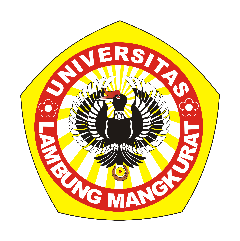 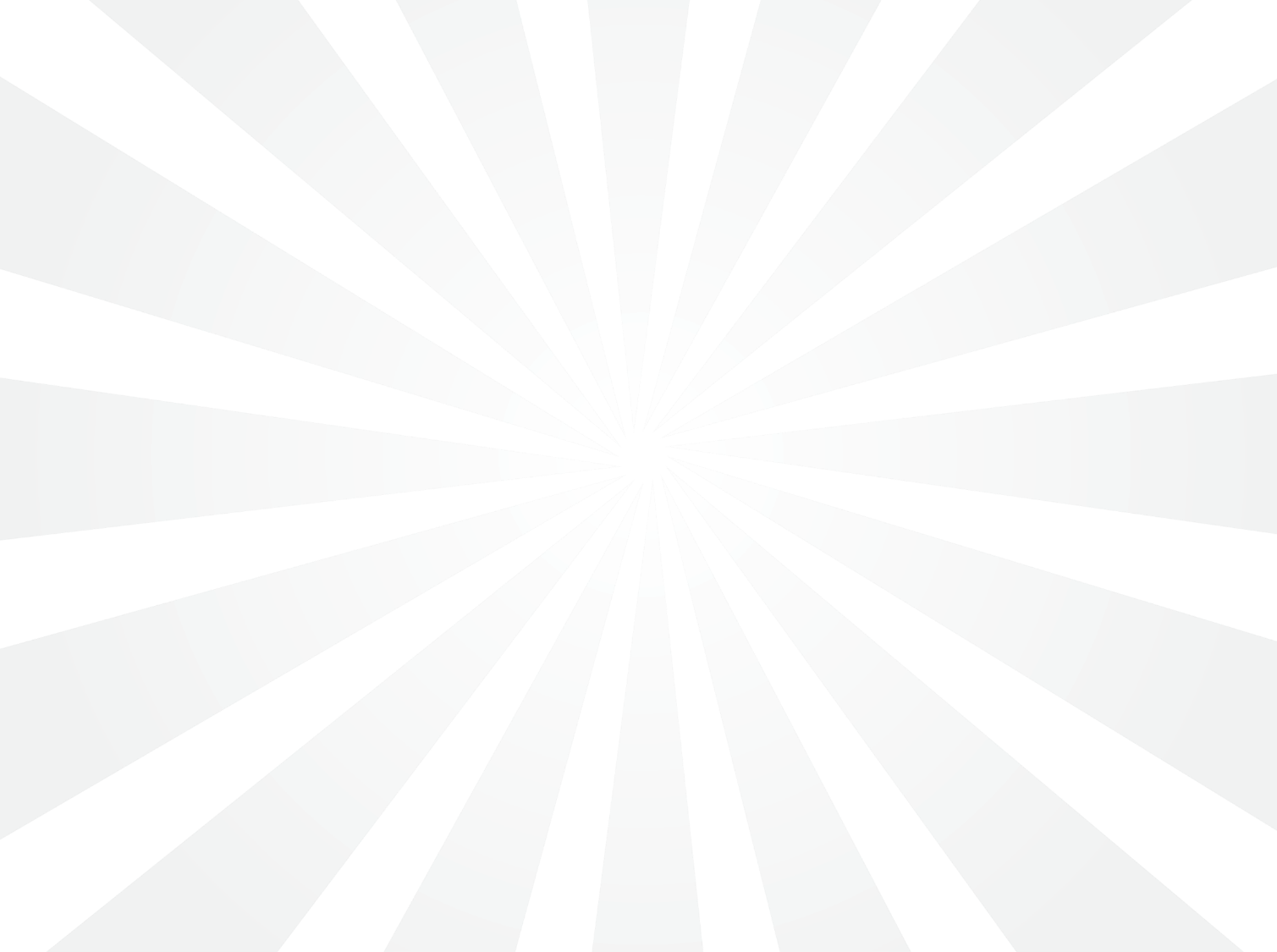 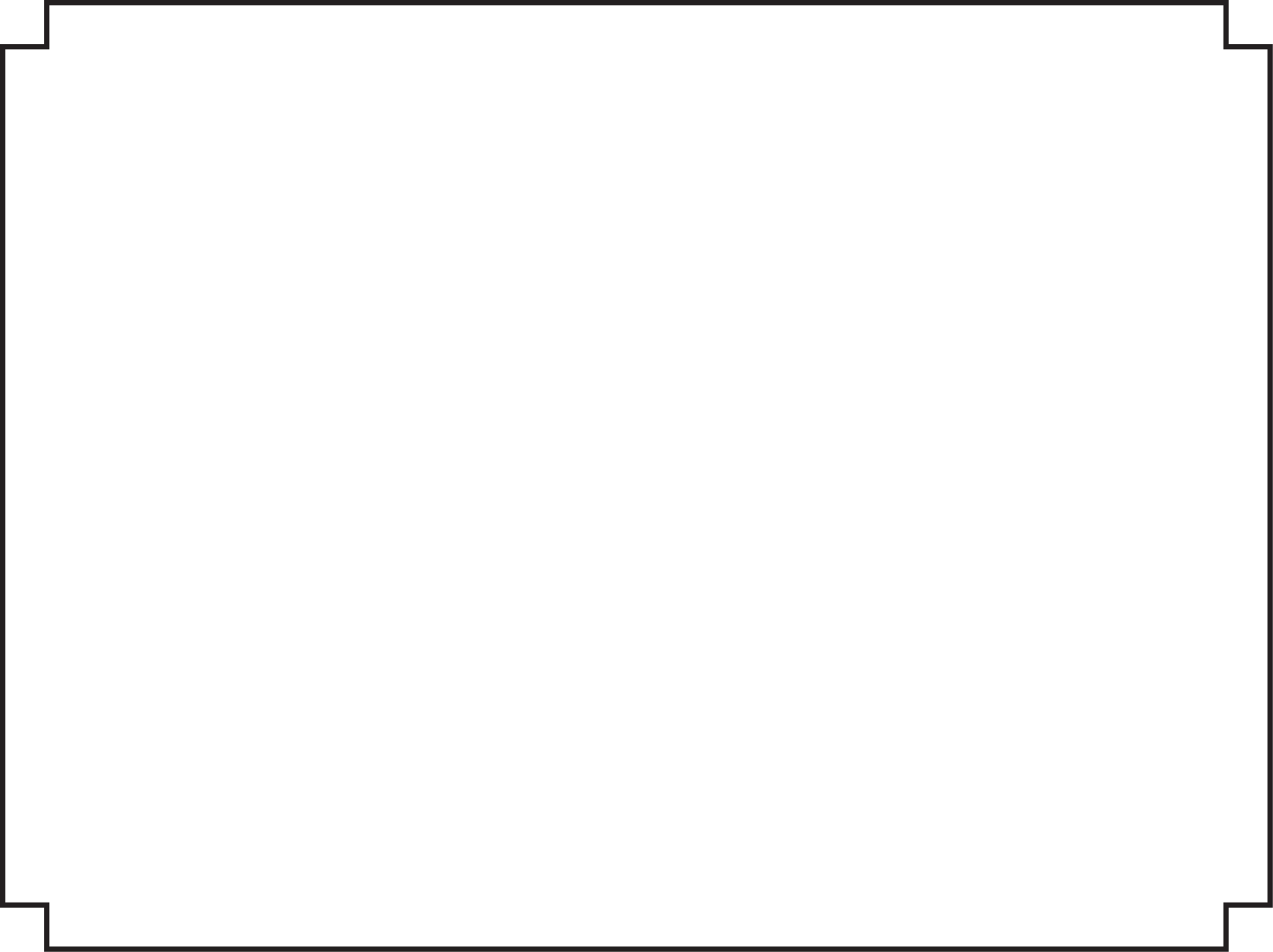 FAKULTAS KEGURUAN DAN ILMU PENDIDIKANPROGRAM STUDI PENDIDIKAN KIMIAPENGELOLA JURNAL TUGAS AKHIR MAHASISWASERTIFIKATDiberikan KepadaRESTU PRAYOGINIM.telah dilakukan pemeriksaan uji tingkat kemiripan artikel tugas akhir mahasiswa dengan tingkat kemiripan sebesar:					%Mengetahui,Koordinator Program StudiDr. Rusmansyah, M.Pd.NIP. 19680828 199303 1 001Banjarmasin, ....................................Koordinator JTAMRahmat Eko Sanjaya